ВНИМАНИЕ! КОНКУРС!Федеральным государственным бюджетным учреждением«Центр поддержки молодежных творческих инициатив» в соответствиис Планом мероприятий Федерального агентства по делам молодежи,утвержденного приказом от 22 июня 2020 года № 169 реализуются мероприятия:- «Национальная премия для молодых авторов, пишущих на русском- «Национальная молодежная кинопремия»;- «Всероссийский конкурс авторов и молодых исполнителей».К участию в Премии приглашаются граждане Российской Федерации в возрасте от 14 до 35 лет. Сроки проведения Национальной премии для молодых авторов,пишущих на русском языке - с июля по декабрь 2020 года. Регистрация на мероприятие открыта и продлится до 20 сентября 2020 года. Сроки проведения Национальной молодежной кинопремии - с июля подекабрь 2020 года. Регистрация на мероприятие открыта и продлится до 15 сентября.сентября 2020 года. Сроки проведения Всероссийского конкурса авторов и молодыхисполнителей - с июля по декабрь 2020 года. Регистрация на мероприятие открыта и продлится до 31 августа 2020 года.Регистрируйтесь в сети «интернет» на сайте: https://myrosmol.ruСтановитесь участниками национальной премии!!!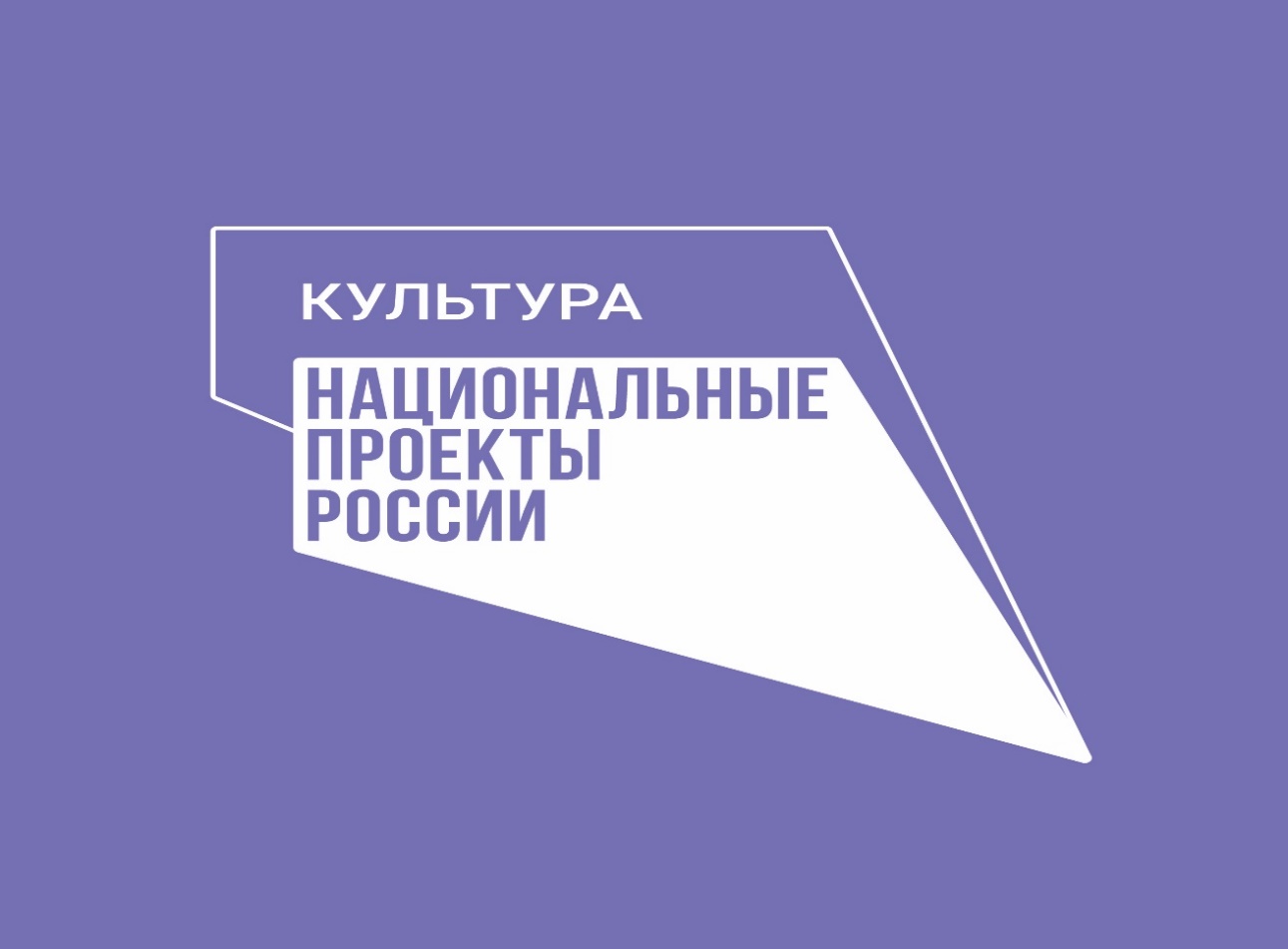 